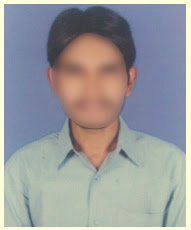 Mobile No			: 	8452XXXX25
Email ID			:	gayatrijnxx@gmail.comDate of Birth		: 	07 Mar 2004Work Experience		:	Fresher2020- 23  	B.Com Computer 	Aditya Degree College		8 GPA2018 – 20	Intermediate MPC	AVN Jr College			8.1 GPA2018		10th Class			Srividya Niketan			8.2 GPAGender			:	MaleMarital Status		:	UnmarriedReligion			:	HinduFather’s Name		:	Sravan KumarComputer Skills		:	MS Office (Word, Excel & PowerPoint)Hobbies			:	Playing Cricket Languages Known	:	English, Hindi & TamilAddress			: 	4-124, XXXX Apartments,
					Madhurawada, 
					Visakhapatnam,
					Andhra Pradesh 530048.Declaration: I hereby declare that all the information provided above is true to the best of my knowledge and belief.
Place		: ChennaiDate		: 10/10/2023						Signature